ALL’UFFICIO AMBIENTE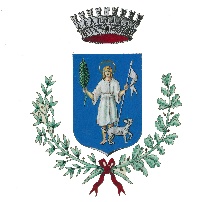 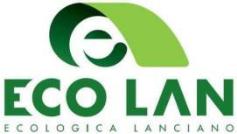 COMUNE DI SAN VITO CHEITINODICHIARAZIONE SOSTITUTIVA di CERTIFICAZIONE	           
 (A.r.t.46 D del 28 dicembre 2000 e s.m.i )Il sottoscritto Cognome_____________________________      Nome______________________________________   Nato________________________________    Prov____       il________________________________E residente in Via_____________________________________________n_____________________________Località___________________________________________________________________________________Comune__________________________________________ tel_______________________________________e-mail__________________________________________C.F _________________________________________in qualità di___ intestatario____familiare____altrodati dell’intestatario della TARI(non compilare se coincidono con quelli del richiedente)Cognome_________________________   Nome___________________________________________Nato a_____________________________Prov____________________ il_______________________________E residente in Via____________________________________________n________________________________Località_____________________________________________________________________________________Comune_____________________________________tel_____________________________________________e-mail______________________________________________C.F______________________________________per il seguente immobile( solo se diverso dalla residenza)Via____________________________________________________________n.______________________________Componenti del nucleo familiare ______Avendo a disposizione uno spazio verde con le seguenti caratteristiche:____Orto_____Giardino______Altro(Specificare)___________________________________________________
ubicazione ( se diversa dall’abitazione)____________________________________________________________Consapevole delle sanzioni penali, nel caso di dichiarazione non veritiera di formazione o uso di atti falsi,richiamate dall’art. 76 del D.P.R. 445 del 28 dicembre 2000 e s.m.iDichiara           Di accettare dal Comune di San Vito Chietino la consegna di n1 compostiera da 400 litri a titolo di comodato gratuito,di custodirla correttamente nel luogo dichiarato e di non cederla a terzi;            Di dare la propria disponibilità ad accettare sopralluoghi di verifica sull’ utilizzo dell’attrezzatura da parte            Del Comune. In caso di accertamento del mancato utilizzo della compostiera per l’attività di compostaggio            Per l’attività di compostaggio domestico il Comune avrà il diritto di revocare la fornitura della compostiera;            di inviare ogni anno entro il 31 gennaio, il modulo di autocertificazione dei quantitativi di organico utilizzati            nella compostiera.San Vito Chietino lì__________________________	Firma	______________________________Dichiaro di essere informato,ai sensi e per gli effetti di cui all’art. 13 del D.lgs 196/2003es.m.i.che i dati personali raccolti saranno trattati,anche con strumenti informatici,esclusivamente nell’ambito del procedimento perla quale la presente dichiarazione viene resa.            MODULO DI ADESIONE AL COMPOSTAGGIO DOMESTICO                     MODULO DI ADESIONE AL COMPOSTAGGIO DOMESTICO         